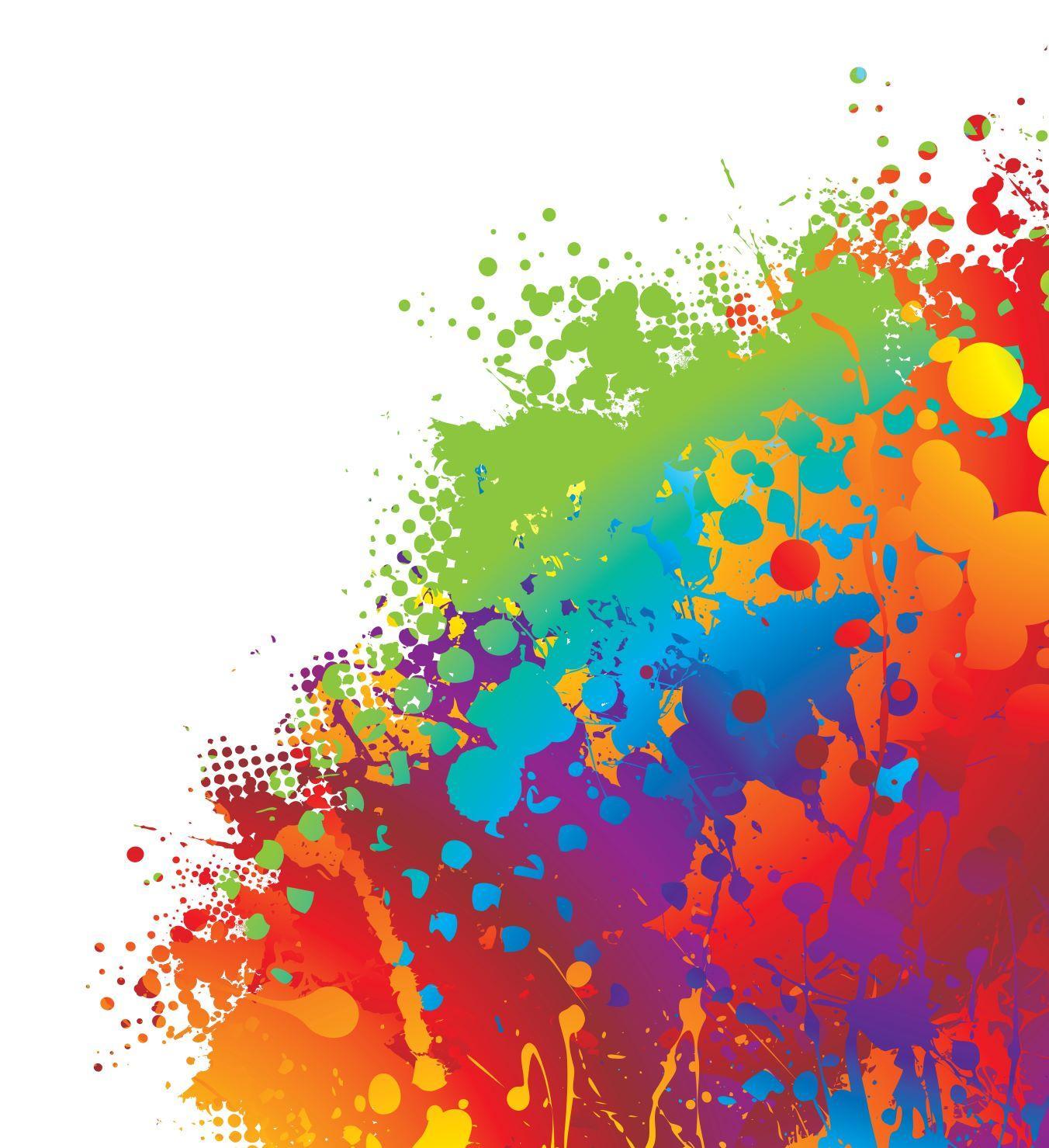 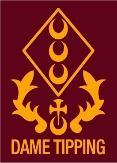 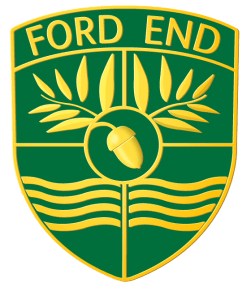 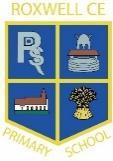 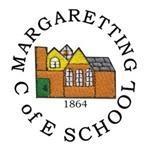  EYFS Indoor Continuous ProvisionWeek 2MondayTuesdayWednesdayThursdayFridayFocus TableNumbers 1 to 10Name WritingNumbers 1 to 10Name WritingNumbers 1 to 10Name WritingNumbers 1 to 10Name WritingNumbers 1 to 10Name WritingLiteracyFree Poetry WritingPoetry BooksPoetry Books Reading DenFree Letter Writing AreaCreate a reading DenMathsMaking Bonds to 10Dominoes Addition Number Sentence to 10Making part-whole models to 10Ordering to 20 numiconFree Choice Maths TableCreativeMini Beast stencils Painting Mini BeastsMini Beast stencils Painting Mini BeastsMini Beast stencils Painting Mini BeastsMini Beast stencils Painting Mini BeastsMini Beast stencils Painting Mini BeastsSmall WorldMini Beast InvestigationMini Beast InvestigationMini Beast InvestigationMini Beast InvestigationMini Beast InvestigationConstructionConstruct a puzzle – Variety of Maths PuzzlesConstruct a puzzle – Variety of Maths PuzzlesConstruct a puzzle – Variety of Maths PuzzlesConstruct a puzzle – Variety of Maths PuzzlesConstruct a puzzle – Variety of Maths PuzzlesRole PlayMini-Beast CafeMini-Beast CafeMini-Beast CafeMini-Beast CafeMini-Beast CafeReading AreaTopic Based BooksTopic Based BooksTopic Based BooksTopic Based BooksTopic Based BooksPhysical DevelopmentPlaydough Making Mini-BeastsPlaydough Making WormsPlaydough Making Mini-BeastsPlaydough Making WormsSquiggle WiggleICTICT Bug GamesNumber Blocks representationDough DiscoABC Song IPadsSquiggle WiggleAdditional